INSTRUCCIONES:  A partir de la información que ya tienes en tu cuaderno de las 2 clases realizadas, contesta la siguiente Guía (recuerda que trabajaste con las páginas 276 y 277 del texto de séptimo).Con la información de la tabla de datos de los estudiantes de la página 277, contesta las siguientes preguntas.CONTESTA LAS SIGUIENTES PREGUNTAS.Colegio Técnico Industrial Don Bosco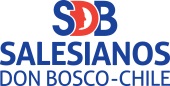 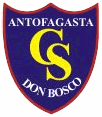 Salesianos AntofagastaDepartamento de Ciencias (Química)Colegio Técnico Industrial Don BoscoSalesianos AntofagastaDepartamento de Ciencias (Química)Colegio Técnico Industrial Don BoscoSalesianos AntofagastaDepartamento de Ciencias (Química)Colegio Técnico Industrial Don BoscoSalesianos AntofagastaDepartamento de Ciencias (Química)Colegio Técnico Industrial Don BoscoSalesianos AntofagastaDepartamento de Ciencias (Química)“Buenos Cristianos y Honestos ciudadanos.”“Buenos Cristianos y Honestos ciudadanos.”“Buenos Cristianos y Honestos ciudadanos.”“Buenos Cristianos y Honestos ciudadanos.”“Buenos Cristianos y Honestos ciudadanos.”TALLER DE DIENCIAS OCTAVO  B Y DTALLER DE DIENCIAS OCTAVO  B Y DTALLER DE DIENCIAS OCTAVO  B Y DTALLER DE DIENCIAS OCTAVO  B Y DTALLER DE DIENCIAS OCTAVO  B Y DNOMBRE DEL ALUMNOCURSOPuntaje IdealPuntaje RealNota23NOMBRE DEL MAESTRO: Yuilda Hidalgo GutiérrezNOMBRE DEL MAESTRO: Yuilda Hidalgo GutiérrezFECHA: FECHA: FECHA: UNIDAD: Periodo de ReforzamientoUNIDAD: Periodo de ReforzamientoTIEMPO: 60 MINUTOSTIEMPO: 60 MINUTOSTIEMPO: 60 MINUTOSCONTENIDOS:                                                                        HABILIDADES:                                                  Destilación                                                                         Reconocer   -   Relacionar   -    AplicarGráfica de líneaCONTENIDOS:                                                                        HABILIDADES:                                                  Destilación                                                                         Reconocer   -   Relacionar   -    AplicarGráfica de líneaCONTENIDOS:                                                                        HABILIDADES:                                                  Destilación                                                                         Reconocer   -   Relacionar   -    AplicarGráfica de líneaCONTENIDOS:                                                                        HABILIDADES:                                                  Destilación                                                                         Reconocer   -   Relacionar   -    AplicarGráfica de líneaCONTENIDOS:                                                                        HABILIDADES:                                                  Destilación                                                                         Reconocer   -   Relacionar   -    AplicarGráfica de líneaOBJETIVO: Analizar situación experimental a partir de los conocimientos ya adquiridosOBJETIVO: Analizar situación experimental a partir de los conocimientos ya adquiridosOBJETIVO: Analizar situación experimental a partir de los conocimientos ya adquiridosOBJETIVO: Analizar situación experimental a partir de los conocimientos ya adquiridosOBJETIVO: Analizar situación experimental a partir de los conocimientos ya adquiridos